KĖLIMO MAŠINOS PASLAUGA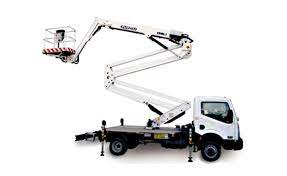 Teikiame  kėlimo mašinos paslaugą  įvairiems aukštuminiams darbams Joniškio rajone.  Keltuvo kėlimo aukštis iki 20 m.Puikiai tinkamas siauroms gatvėms dėl savo kompaktiškų gabaritų.Kėlimo mašinos pagalba galėsite atlikti įvairius darbus, tokius kaip:Varveklių nuėmimas nuo pastato briaunųStogo dangų valymas (sniegas, lapai, spygliai ir t.t.)Medžių genėjimasLietvamzdžių/latakų valymasStiklinių langų, fasadų valymasLauko reklamų montavimas/demontavimasApšvietimo sistemų, įvairių dekoracijų montavimas/demontavimasNaminių gyvūnų gelbėjimasNorėdami pasinaudoti kėlimo mašinos paslauga susisiekite telefonu +370 612 45200 ir (ar) el. paštu butuuk@gmail.com.